令和元年11月8日関係者　各位                                               東北動物実験研究会会長　　三好 一郎開催実行委員会委員長  　  古市 達哉第30回 東北動物実験研究会開催のご案内 （第2報）　向寒の候、皆様におかれましては益々ご健勝のこととお慶び申し上げます。平素より、本研究会の活動に格別のご協力を賜り、厚く御礼申し上げます。　さて、下記の日程・場所にて、第30回東北動物実験研究会を開催する運びとなりましたので、ご案内申し上げます。本会は岩手大学と岩手医科大学が共同開催致します。　本会は会員に限らず、非会員の方々にも参加いただけます。関係者の皆様におかれましては、お誘い合わせの上、多数のご参加をお待ちしております。　※翌日の12月14日（土）は、同会場にて日本実験動物技術者協会奥羽・東北支部主催の第5回実験動物技術研究交流大会が開催されます。是非ご参加ください。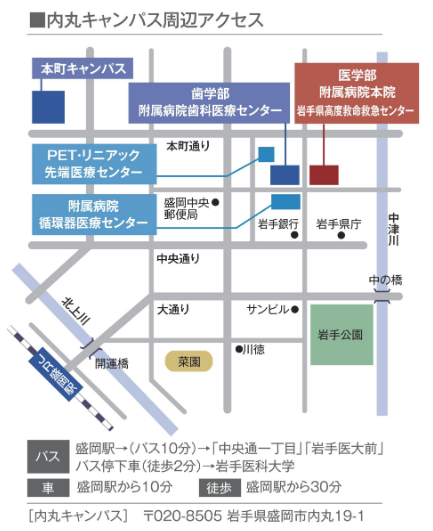 【開催日】令和元年12月13日（金）【時　間】13：00　〜　17：20【場　所】岩手医科大学・内丸キャンパス・　　　附属病院循環器医療センター【実行委員会】古市達哉 (委員長、岩手大学)、金子武人 (岩手大学)、若井淳 (岩手医科大学)、高橋智輝 (岩手医科大学)〇開催内容〇研究会プログラム〇懇親会のご案内日　時：令和元年12月13日（金）18:30 ～場　所：左近（さこん）　　　　　〒020-0021　岩手県盛岡市中央通2-1-31会　費：4,000円〇参加申込別紙の申込書に必要事項をご記入の上、11月29日（金）までに下記実行委員会事務局にE-mailにてお申込みください。※懇親会会費につきましては、下記口座に12月6日（金）までにお振込みいただきたくお願い申し上げます。なお、誠に恐れ入りますが、お振込み手数料はご自身のご負担とさせていただきます。何卒ご了承くださいますようお願いいたします。領収書については、お振込伝票をもって替えさせていただきたいと存じますが、別途領収書が必要な場合は実行委員会事務局（担当：若井）までご連絡ください。振 込 先：岩手銀行　矢巾支店（店コード：119）口座名義：東北動物実験研究会　幹事　若井　淳預金種目：普通預金口座番号：2149410〇研究会会場から懇親会会場までの地図（徒歩6分程度）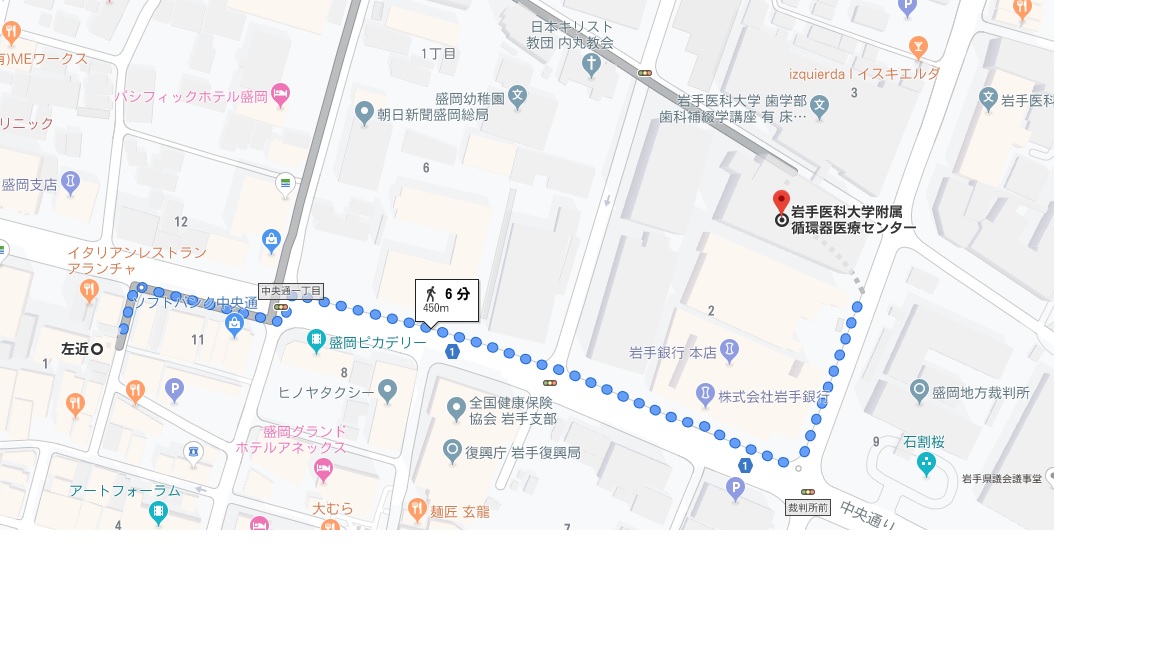 第30回　東北動物実験研究会　参加申込書送付日　令和元年　　　月　　　日※申込代表者記入欄※参加申込者記入欄※必要事項をご記入の上、出欠については〇×でご回答ください。※所属機関ごとに取りまとめの上、11月29日（金）までに下記の実行委員会事務局（担当：若井）までE-mailにてお申し込みください。【お問い合わせ先】第30回東北動物実験研究会研究会実行委員会事務局岩手医科大学・医歯薬総合研究所・実験動物学部門担当  若井淳〒028-3694  岩手県紫波郡矢巾町西徳田2-1-1Tel : 02-651-5111 (内線5390)　　E-mail : wakai@iwate-med.ac.jp時　間内　容場　所12:00 ～ 13:00役員会循環器医療センター　3階　会　議　室13:00 ～ 13:30総　会循環器医療センター　9階　第一講義室13:30 ～ 17:20研究会循環器医療センター　9階　第一講義室18:30 ～懇親会左近（さこん）時　間プログラム内容13:30 ～ 13:35開会の辞13:35 ～ 14:45講演　Ⅰ【国際宇宙ステーション（ISS）「きぼう」実験棟でのマウス宇宙実験の概要】高橋　智　先生（筑波大学生命科学動物資源センター／トランスボーダー医学研究センター）14:45 ～ 15:35講演　Ⅱ【遺伝子改変マウスを用いたインスリン産生膵β細胞におけるヘパラン硫酸プロテオグリカンの機能解析】高橋　巌　先生（岩手医科大学薬学部臨床医化学分野）15:35 ～ 15:50休憩15:50 ～ 16:40講演　Ⅲ【マウス・ラット生殖技術の開発とゲノム編集・バイオリソースへの応用】金子　武人　先生（岩手大学大学院理工学研究科自然・応用科学専攻／理工学部化学・生命理工学科）16:40 ～ 17:15講演　Ⅳ【実験動物メダカの生殖幹細胞移植による遺伝資源保全】関　信輔　先生（秋田大学バイオサイエンス教育・研究センター動物実験部門）17:15 ～ 17:20閉会の辞・写真撮影ご氏名所属機関名お電話E-mailご氏名ご所属総　会研究会懇親会例）盛岡　太郎岩手医科大学動物研究センター〇〇×